EE ___________________________________________________________________________SONDAGEM INICIAL 2017LÍNGUA PORTUGUESA E MATEMÁTICAQUESTÃO 1 QUEREMOS CONHECER MELHOR VOCÊ E PARA ISSO, VAMOS CONVERSAR UM POUCO E RESPONDER AS PERGUNTAS COM ATENÇÃO:IDENTIFICAÇÃO PESSOAL QUAL O SEU NOME COMPLETO? _____________________________________________________________________________QUAL A DATA DO SEU NASCIMENTO (O DIA, MÊS E ANO QUE VOCÊ NASCEU): ______ / _________ / ______QUAL A CIDADE ONDE VOCÊ NASCEU? _____________________________________________________________________________A CIDADE EM QUE VOCÊ NASCEU FICA LOCALIZADA EM QUAL ESTADO? _____________________________________________________________________________QUAL ERA O NOME DA ESCOLA EM QUE VOCÊ ESTUDAVA EM 2016? _____________________________________________________________________________QUAL É A SUA ESCOLA ATUAL?VOCÊ ESTÁ NA TURMA: 6º ANO ____VOCÊ MORA LONGE OU PERTO DA ESCOLA? _____________________________________________________________________________VOCÊ VEM PARA A ESCOLA:(   )  CAMINHANDO(   ) COM CARRO(   ) ÔNIBUS COM QUEM VOCÊ MORA? _____________________________________________________________________________ESCREVA OS NOMES DE TODAS AS PESSOAS QUE MORAM EM SUA CASA: ____________________________________________________________________________________________________________________________________________FAÇA UMA LISTA COM OS NOMES DOS SEUS AMIGOS:________________________________________________________________________________________________________________________________________________________________________________________________________________________________________________________________________________________QUESTÃO 2DITADO________________________________________________________________________________________________________________________________________________________________________________________________________________________________________________________________________________________________________QUESTÃO 3LEITURA DE UMA RECEITAPIPOCA DOCEINGREDIENTES:5 COLHERES (SOPA) DE ÓLEO5 COLHERES (SOPA) DE MILHO PARA PIPOCA5 COLHERES (SOPA) DE AÇÚCAR3 COLHERES (SOPA) DE ÁGUA1 COLHER (SOPA) DE CHOCOLATE EM PÓMODO DE FAZER:COLOQUE TODOS OS INGREDIENTES EM UMA PANELA E LEVE AO FOGO BAIXO A MÉDIO. MEXA SEMPRE E DEVAGAR. A PIPOCA LEVARÁ MAIS TEMPO PARA COMEÇAR A ESTOURAR. QUANDO O INTERVALO DE TEMPO ENTRE OS ESTOUROS DIMINUIR, DESLIGUE A PANELA.FONTE: http://mulher.terra.com.br/comidas-tipicas-de-festa-junina/ ACESSO EM 12.Abr.2016DEVEMOS DESLIGAR O FOGO QUANDO...A) O TEMPO ENTRE OS ESTOUROS DIMINUIR.B) COLOCARMOS O ÓLEO.C) O TEMPO ENTRE OS ESTOUROS AUMENTAR .D) COLOCARMOS O AÇÚCAR.CONTE QUANTAS LETRAS TEM EM CADSA PALAVRA:PIPOCA                   MILHO                 FOGOQUESTÃO 4DITADO DE NÚMEROS ESCREVA OS NÚMEROS QUE O(A) PROFESSOR(A) VAI DITAR, DA ESQUERDA PARA A DIREITA, UM EM CADA QUADRINHO:QUESTÃO 5IDENTIFICAR DIAS DA SEMANA, EXPLORANDO O CALENDÁRIO       OBSERVE O CALENDÁRIO DO MÊS DE MAIO DE 2017: 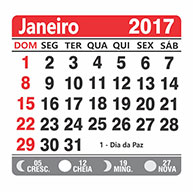        OBSERVE O CALENDÁRIO DO MÊS DE JANEIRO DE 2017: PINTE QUAL FOI O PRIMEIRO DIA DO ANO.QUANTOS DOMINGOS TEM NO MÊS DE JANEIRO?QUANTOS DIAS TEM NO MÊS DE JANEIRO?QUE DIA DA SEMANA FOI DIA 30?ISADORA FOI EM UMA FESTA DE ANIVERSÁRIO NO DIA 21. EM QUE DIA DA SEMANA FOI A FESTA? ESCREVA OS DIAS DE SEGUNDA- FEIRA                                                                             QUESTÃO 6UMA MENINA CHAMADA PAULA ANOTOU OS NÚMEROS DE SAPATOS DELA E DAS PESSOAS DE SUA FAMÍLIA. OBSERVE: FAMÍLIA DE PAULAQUEM CALÇA O MENOR NÚMERO DE SAPATO? _____________E QUEM CALÇA O MAIOR NÚMERO DESAPATO? _____________OBSERVE O NÚMERO DO SEU CALÇADO E ESCREVE AQUI: _______QUESTÃO 7COMPLETE OS QUADRINHOS ABAIXO COM A SEQUÊNCIA CORRETA: A  B       QUESTÃO 8RESOLUÇÃO DE SITUAÇÃO-PROBLEMA RENATA TINHA 35 REVISTINHAS E GANHOU 21 DE JOSÉ. QUANTAS REVISTINHAS ELA TEM AGORA? ESCREVA SUA RESPOSTA NO QUADRINHO ABAIXO. QUESTÃO 9QUAL O RESULTADO DA SUBTRAÇÃO 36 – 25?ESCREVA A SUA RESPOSTA NO QUADRINHO ABAIXO:QUESTÃO 10VAMOS BRINCAR DE BINGO?PINTE SOMENTE OS NÚMEROS QUE O(A) PROFESSOR(A) FALAR E ESTIVEREM EM SUA CARTELA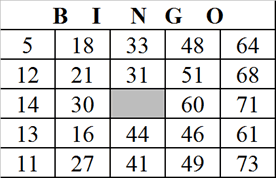 PINTAR OS NÚMEROS:5 – 12 – 27 - 18 – 30 - 44 – 46 – 51 – 60 – 73QUESTÃO 11FUI FAZER AS COMPRAS DA LISTA:SABONETEALFACESHAMPOOCENOURASABÃOCARNEVAMOS GUARDAR AS COMPRAS COMIGO NOS LUGARES CERTOS?	NOMESNÚMEROS DOS SAPATOSPAULA31SOFIA36JÚLIO28ARMÁRIOGELADEIRA